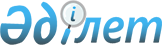 О внесении изменений в решение Аршалынского районного маслихата от 13 декабря 2011 года № 43/2 "О районном бюджете на 2012-2014 годы"
					
			Утративший силу
			
			
		
					Решение Аршалынского районного маслихата Акмолинской области от 6 декабря 2012 года № 10/1. Зарегистрировано Департаментом юстиции Акмолинской области 12 декабря 2012 года № 3534. Утратило силу в связи с истечением срока применения - (письмо Аршалынского районного маслихата Акмолинской области от 17 июня 2013 года № 136)      Сноска. Утратило силу в связи с истечением срока применения - (письмо Аршалынского районного маслихата Акмолинской области от 17.06.2013 № 136).      Примечание РЦПИ:

      В тексте сохранена авторская орфография и пунктуация.

      В соответствии с подпунктом 4) пункта 2 статьи 106, пункта 1 статьи 109 Бюджетного кодекса Республики Казахстан от 4 декабря 2008 года, подпунктом 1) пункта 1 статьи 6 Закона Республики Казахстан от 23 января 2001 года "О местном государственном управлении и самоуправлении в Республике Казахстан", Аршалынский районный маслихат РЕШИЛ:



      1. Внести в решение Аршалынского районного маслихата «О районном бюджете на 2012-2014 годы» от 13 декабря 2011 года № 43/2 (зарегистрированно в Реестре государственной регистрации нормативных правовых актов № 1-4-196, опубликовано 20 января 2012 года в районной газете «Аршалы айнасы», 21 января 2012 года в районной газете «Вперед») следующие изменения:



      пункт 1 изложить в новой редакции:



      «1. Утвердить районный бюджет на 2012-2014 годы, согласно приложениям 1, 2 и 3 соответственно, в том числе на 2012 год в следующих объемах:



      1) доходы – 2950470,9 тысяч тенге, в том числе:



      налоговые поступления – 517200 тысяча тенге;



      неналоговые поступления – 14773,9 тысяч тенге;



      поступления от продажи основного капитала – 7500 тысячи тенге;



      поступления трансфертов – 2 410997 тысяч тенге;



      2) затраты – 3 066750,8 тысяч тенге;



      3) чистое бюджетное кредитование – 50337 тысяч тенге, в том числе:



      бюджетные кредиты – 53394 тысячи тенге;



      погашение бюджетных кредитов – 3 057 тысячи тенге;



      4) сальдо по операциям с финансовыми активами – 0 тысяч тенге, в том числе:



      приобретение финансовых активов - 0 тысяч тенге;



      поступления от продажи финансовых активов государства – 0 тысяч тенге;



      5) дефицит бюджета – -166616,9 тысяч тенге;



      6) финансирование дефицита бюджета – 166616,9 тысяч тенге;



      7) используемые остатки бюджетных средств – 116 279,9 тысяч тенге»;



      пункт 4 изложить в новой редакции:



      «4. Учесть, что в районном бюджете на 2012 год из республиканского бюджета предусмотрены целевые трансферты в сумме 814444,8 тысяч тенге, в том числе:



      1) целевые текущие трансферты в сумме 401494,8 тысяч тенге, в том числе:



      8 188 тысяч тенге - на оснащение учебным оборудованием кабинетов физики, химии, биологии в государственных учреждениях основного среднего и общего среднего образования;



      34006 тысяч тенге - на реализацию государственного образовательного заказа дошкольных организаций образования;



      12766 тысяч тенге - на ежемесячные выплаты денежных средств опекунам (попечителям) на содержание ребенка сироты (детей-сирот) и ребенка (детей), оставшихся без попечения родителей;



      12687,8 тысяч тенге - на увеличение размера доплаты за квалификационную категорию учителям школ и воспитателям дошкольных организаций образования;



      6 443 тысячи тенге - на реализацию мер по оказанию социальной поддержки специалистов;



      8 505 тысяч тенге - на проведение противоэпизоотических мероприятий;



      14900 тысяч тенге - на реализацию мероприятий в рамках Программы занятости 2020;



      3 621 тысяча тенге – для оказания содействия экономическому развитию регионов и системы расселения населения в рамках Программы «Развитие регионов»;



      300 000 тысяч тенге – на средний ремонт автомобильных дорог в ауле Жибек жолы;



      378 тысяч тенге – на повышение оплаты труда учителям, прошедшим повышение квалификации по учебным программам АОО «Назарбаев Интеллектуальные школы».



      2) целевые трансферты на развитие в сумме 412950 тысяч тенге, в том числе:



      114 602 тысячи тенге - на проектирование, развитие, обустройство и (или) приобретение инженерно-коммуникационной инфраструктуры;



      289 148 тысяч тенге - на реконструкцию водопроводных сетей поселка Аршалы;



      9 200 тысяч тенге – на строительство уличного освещения в селе Ижевское в рамках Программы занятости 2020;



      пункт 5 изложить в новой редакции:



      «5. Учесть, что на 2012 год предусмотрены целевые трансферты из областного бюджета в сумме 533273,2 тысячи тенге, в том числе:



      1) целевые текущие трансферты в сумме 204287,6 тысяч тенге, в том числе:



      526,6 тысяч тенге - на оказание социальной помощи участникам и инвалидам Великой Отечественной войны на расходы за коммунальные услуги;



      695 тысяч тенге - на оплату за учебу в колледжах студентам из малообеспеченных семей и многодетных семей сельской местности;



      38 020 тысяч тенге - на капитальный ремонт детского сада в селе Ижевское;



      69 674,4 тысячи тенге – по проекту «Ремонт автомобильных дорог и разработка проектно-сметной документации в ауле Жалтырколь»;



      39 875,4 тысячи тенге – по проекту «Ремонт автомобильных дорог и разработка проектно-сметной документации села Костомар»;



      33 146,2 тысячи тенге – на содержание средней школы имени Кутпанулы в ауле Жибек жолы на 600 мест;



      2 350 тысяч тенге – на капитальные расходы государственных органов;



      20 000 тысяч тенге – на ремонт котельной и тепловых сетей поселка Аршалы.



      2) целевые трансферты на развитие в сумме 328985,6 тысяч тенге, в том числе:



      279985,6 тысяч тенге – на строительство детского сада на 140 мест в ауле Жибек жолы;



      40 000 тысяч тенге – на разработку проектно-сметной документации, проведение государственной экспертизы по проекту строительства сетей электроснабжения в ауле Жибек жолы;



      9000 тысяч тенге – на разработку проектно-сметной документации по реконструкции сетей водоснабжения в ауле Жибек жолы.

      Распределение указанных трансфертов по администраторам бюджетных программ определяется постановлением акимата района».



      пункт 7 изложить в новой редакции:



      «7. Учесть, что в районном бюджете на 2012 год предусмотрено погашение основного долга по бюджетным кредитам, выделенных в 2010 и 2011 годах для реализации мер социальной поддержки специалистов в сумме 3057 тысяч тенге.»



      пункт 8 исключить.



      Приложения 1, 5 к решению Аршалынского районного маслихата «О районном бюджете на 2012-2014 годы» от 13 декабря 2011 года № 43/2 изложить в новой редакции, согласно приложениям 1, 2 к настоящему решению.



      2. Настоящее решение вступает в силу со дня государственной регистрации в Департаменте юстиции Акмолинской области и вводится в действие с 1 января 2012 года.      Председатель сессии

      районного маслихата                        С.Жакенова      Секретарь

      районного маслихата                        Ю.Сериков      «СОГЛАСОВАНО»      Аким Аршалынского района                   Т.Муханбеджанов

Приложение 1 к решению     

Аршалынского районного маслихата

от 6 декабря 2012 года № 10/1  

Районный бюджет на 2012 год

Приложение 2 к решению     

Аршалынского районного маслихата

от 6 декабря 2012 года № 10/1   

Перечень бюджетных программ района в городе, города районного значения, поселка, аула (села), аульного (сельского) округа на 2012 годпродолжение таблицыпродолжение таблицы
					© 2012. РГП на ПХВ «Институт законодательства и правовой информации Республики Казахстан» Министерства юстиции Республики Казахстан
				КатегорияКатегорияКатегорияКатегорияСУММАКлассКлассКлассСУММАПодклассПодклассСУММАНАИМЕНОВАНИЕСУММА12345I. Доходы2950470,91Налоговые поступления5172001Подоходный налог190142Индивидуальный подоходный налог190143Социальный налог1700001Социальный налог1700004Hалоги на собственность305989,11Hалоги на имущество252522,13Земельный налог166374Hалог на транспортные средства336005Единый земельный налог32305Внутренние налоги на товары, работы и услуги188652Акцизы55503Поступления за использование природных и других ресурсов63304Сборы за ведение предпринимательской и профессиональной деятельности69858Обязательные платежи, взимаемые за совершение юридически значимых действий и (или) выдачу документов уполномоченными на то государственными органами или должностными лицами3331,91Государственная пошлина3331,92Неналоговые поступления14773,91Доходы от государственной собственности2004,85Доходы от аренды имущества, находящегося в государственной собственности20007Вознаграждения по кредитам, выданным из государственного бюджета4,82Поступления от реализации товаров (работ, услуг) государственными учреждениями, финансируемыми из государственного бюджета10001Поступления от реализации товаров (работ, услуг) государственными учреждениями, финансируемыми из государственного бюджета10004Штрафы, пени, санкции, взыскания, налагаемые государственными учреждениями, финансируемыми из государственного бюджета, а также содержащимися и финансируемыми из бюджета (сметы расходов) Национального Банка Республики Казахстан103001Штрафы, пени, санкции, взыскания, налагаемые государственными учреждениями, финансируемыми из государственного бюджета, а также содержащимися и финансируемыми из бюджета (сметы расходов) Национального Банка Республики Казахстан, за исключением поступлений от организаций нефтяного сектора103006Прочие неналоговые поступления1469,11Прочие неналоговые поступления1469,13Поступления от продажи основного капитала75003Продажа земли и нематериальных активов75001Продажа земли75004Поступления трансфертов24109972Трансферты из вышестоящих органов государственного управления24109972Трансферты из областного бюджета2410997Функциональная группаФункциональная группаФункциональная группаФункциональная группаСУММААдминистратор бюджетных программаАдминистратор бюджетных программаАдминистратор бюджетных программаСУММАПрограммаПрограммаСУММАНАИМЕНОВАНИЕСУММАII. Затраты3066750,801Государственные услуги общего характера201938112Аппарат маслихата района (города областного значения)13601001Услуги по обеспечению деятельности маслихата района (города областного значения)13340003Капитальные расходы государственных органов261122Аппарат акима района (города областного значения)53864001Услуги по обеспечению деятельности акима района (города областного значения)46729,3003Капитальные расходы государственных органов7134,7123Аппарат акима района в городе, города районного значения, поселка, аула (села), аульного (сельского) округа117407001Услуги по обеспечению деятельности акима района в городе, города районного значения, поселка, аула (села), аульного (сельского) округа111451,6022Капитальные расходы государственных органов5955,4459Отдел экономики и финансов района (города областного значения)17066001Услуги по реализации государственной политики в области формирования и развития экономической политики, государственного планирования, исполнения бюджета и управления коммунальной собственностью района (города областного значения)16328,6003Проведение оценки имущества в целях налогообложения280004Организация работы по выдаче разовых талонов и обеспечение полноты сбора сумм от реализации разовых талонов237011Учет, хранение, оценка и реализация имущества, поступившего в коммунальную собственность123015Капитальные расходы государственного органа69,4010Приватизация, управление коммунальным имуществом, постприватизационная деятельность и регулирование споров, связанных с этим2802ОБОРОНА1788122Аппарат акима района (города областного значения)1788005Мероприятия в рамках исполнения всеобщей воинской обязанности178803Общественный порядок, безопасность, правовая, судебная, уголовно-исполнительная деятельность50458Отдел жилищно-коммунального хозяйства, пассажирского транспорта и автомобильных дорог района (города областного значения)50021Обеспечение безопасности дорожного движения в населенных пунктах5004ОБРАЗОВАНИЕ1594086,6464Отдел образования района (города областного значения)1313497001Услуги по реализации государственной политики на местном уровне в области образования7415,1003Общеобразовательное обучение1084870,8004Информатизация системы образования в государственных учреждениях образования района (города областного значения)3000005Приобретение и доставка учебников, учебно-методических комплексов для государственных учреждений образования района (города областного значения)9837006Дополнительное образование для детей38313007Проведение школьных олимпиад, внешкольных мероприятий и конкурсов районного (городского) масштаба92,4009Обеспечение дошкольного воспитания и обучения108667015Ежемесячные выплаты денежных средств опекунам (попечителям) на содержание ребенка-сироты (детей-сирот), и ребенка (детей), оставшегося без попечения родителей за счет трансфертов из республиканского бюджета12766021Увеличение размера доплаты за квалификационную категорию воспитателям детских садов, мини-центров, школ-интернатов: общего типа, специальных (коррекционных), специализированных для одаренных детей, организаций образования для детей сирот и детей, оставшихся без попечения родителей, центров адаптации несовершеннолетних за счет трансфертов из республиканского бюджета167040Реализация государственного образовательного заказа в дошкольных организациях образования34006063Повышение оплаты труда учителям, прошедшим повышение квалификации по учебным программам АОО "Назарбаев Интеллектуальные школы" за счет трансфертов из республиканского бюджета378064Увеличение размера доплаты за квалификационную категорию учителям организаций начального, основного среднего, общего среднего образования: школы, школы- интернаты: (общего типа, специальных (коррекционных), специализированных для одаренных детей; организаций для детей сирот и детей, оставшихся без попечения родителей) за счет трансфертов из республиканского бюджета12520,8067Капитальные расходы подведомственных государственных учреждений и организаций1463,9467Отдел строительства района (города областного значения)280589,6037Строительство и реконструкция объектов образования280589,606Социальная помощь и социальное обеспечение75468123Аппарат акима района в городе, города районного значения, поселка, аула (села), аульного (сельского) округа12247,4003Оказание социальной помощи нуждающимся гражданам на дому12247,4451Отдел занятости и социальных программ района (города областного значения)63220,6001Услуги по реализации государственной политики на местном уровне в области обеспечения занятости и реализации социальных программ для населения14453002Программа занятости18671005Государственная адресная социальная помощь1718,3006Оказание жилищной помощи920,7007Социальная помощь отдельным категориям нуждающихся граждан по решениям местных представительных органов6519,6010Материальное обеспечение детей-инвалидов, воспитывающихся и обучающихся на дому455011Оплата услуг по зачислению, выплате и доставке пособий и других социальных выплат179014Оказание социальной помощи нуждающимся гражданам на дому667016Государственные пособия на детей до 18 лет4268017Обеспечение нуждающихся инвалидов обязательными гигиеническими средствами и предоставление услуг специалистами жестового языка, индивидуальными помощниками в соответствии с индивидуальной программой реабилитации инвалида3561021Капитальные расходы государственного органа821023Обеспечение деятельности центров занятости населения10987Прочие услуги в области социальной помощи и социального обеспечения1322107Жилищно-коммунальное хозяйство510805123Аппарат акима района в городе, города районного значения, поселка, аула (села), аульного (сельского) округа15674008Освещение улиц населенных пунктов6124009Обеспечение санитарии населенных пунктов3229010Содержание мест захоронений и погребение безродных192011Благоустройство и озеленение населенных пунктов3112014Организация водоснабжения населенных пунктов3017458Отдел жилищно-коммунального хозяйства, пассажирского транспорта и автомобильных дорог района (города областного значения)27270026Организация эксплуатации тепловых сетей находящихся в коммунальной собственности района (города областного значения27270467Отдел строительства района (города областного значения)467861004Проектирование, развитие, обустройство и (или) приобретение инженерно-коммуникационной инфраструктуры155859006Развитие системы водоснабжения и водоотведения299098007Развитие благоустройства городов и населенных пунктов892019Строительство жилья2812073Строительство и реконструкция объектов в рамках развития сельских населенных пунктов по Программе Занятости 20209200074Развитие и обустройство недостающей инженерно-коммуникационной инфраструктуры в рамках второго направления Программы занятости 2020008Культура, спорт, туризм и информационное пространство123056455Отдел культуры и развития языков района (города областного значения)98125001Услуги по реализации государственной политики на местном уровне в области развития языков и культуры6547003Поддержка культурно-досуговой работы61101006Функционирование районных (городских) библиотек25419,2007Развитие государственного языка и других языков народа Казахстана4049,5032Капитальные расходы подведомственных государственных учреждений и организаций1008,3456Отдел внутренней политики района (города областного значения)16970001Услуги по реализации государственной политики на местном уровне в области информации, укрепления государственности и формирования социального оптимизма граждан6354002Услуги по проведению государственной информационной политики через газеты и журналы9616003Реализация мероприятий в сфере молодежной политики1000465Отдел физической культуры и спорта района (города областного значения)7961001Услуги по реализации государственной политики на местном уровне в сфере физической культуры и спорта3254006Проведение спортивных соревнований на районном (города областного значения) уровне171007Подготовка и участие членов сборных команд района (города областного значения) по различным видам спорта на областных спортивных соревнованиях4536Информационное пространство3879510Сельское, водное, лесное, рыбное хозяйство, особоохраняемые природные территории, охрана окружающей среды и животного мира, земельные отношения36958,3459Отдел экономики и финансов района (города областного значения)6443099Реализация мер по оказанию социальной поддержки специалистов6443473Отдел ветеринарии района (города областного значения)14878001Услуги по реализации государственной политики на местном уровне в сфере ветеринарии5873007Организация отлова и уничтожения бродячих собак и кошек500011Проведение противоэпизоотических мероприятий8505477Отдел сельского хозяйства и земельных отношений района (города областного значения)15637,3001Услуги по реализации государственной политики на местном уровне в сфере сельского хозяйства и земельных отношений13135011Проведение противоэпизоотических мероприятий8505003Капитальные расходы государственного органа874009Земельно-хозяйственное устройство населенных пунктов1628,311Промышленность, архитектурная, градостроительная и строительная деятельность18742467Отдел строительства района (города областного значения)7141001Услуги по реализации государственной политики на местном уровне в области строительства7141468Отдел архитектуры и градостроительства района (города областного значения)11601001Услуги по реализации государственной политики в области архитектуры и градостроительства на местном уровне5749,4003Разработка схем градостроительного развития территории района и генеральных планов населенных пунктов5500004Капитальные расходы государственного органа351,612Транспорт и коммуникации439346,8458Отдел жилищно-коммунального хозяйства, пассажирского транспорта и автомобильных дорог района (города областного значения)439346,8023Обеспечение функционирования автомобильных дорог439346,813Прочие15727458Отдел жилищно-коммунального хозяйства, пассажирского транспорта и автомобильных дорог района (города областного значения)10656001Услуги по реализации государственной политики на местном уровне в области жилищно-коммунального хозяйства, пассажирского транспорта и автомобильных дорог7035013Капитальные расходы государственного органа0040Реализация мер по содействию экономическому развитию регионов в рамках Программы "Развитие регионов" за счет целевых трансфертов из республиканского бюджета3621459Отдел экономики и финансов района (города областного значения)0012Резерв местного исполнительного органа района (города областного значения)0469Отдел предпринимательства района (города областного значения)5071001Услуги по реализации государственной политики на местном уровне в области развития предпринимательства и промышленности5049004Капитальные расходы государственного органа2214Обслуживание долга4,8459Отдел экономики и финансов района (города

областного значения)4,8021Обслуживание долга местных исполнительных органов по выплате вознаграждений и иных платежей по займам из областного бюджета4,815Трансферты48780,3459Отдел экономики и финансов района (города областного значения)48780,3006Возврат неиспользованных (недоиспользованных) целевых трансфертов48780,3III. Чистое бюджетное кредитование50337Бюджетные кредиты5339410Сельское, водное, лесное, рыбное хозяйство, особоохраняемые природные территории, охрана окружающей среды и животного мира, земельные отношения53394459Отдел экономики и финансов района (города областного значения)53394018Бюджетные кредиты для реализации мер социальной поддержки специалистов533945Погашение бюджетных кредитов305701Погашение бюджетных кредитов30571Погашение бюджетных кредитов, выданных из государственного бюджета3057IV. Сальдо по операциям с финансовыми активами0Приобретение финансовых активов0V. Дефицит (профицит) бюджета-166 616,9VI. Финансирование дефицита (использование профицита) бюджета166 616,97поступление займов5339401внутренние государственные займы533942договоры займа5339416Погашение займов3057Погашение займов459Отдел экономики и финансов района (города областного значения)3057005Погашение долга местного исполнительного органа перед вышестоящим бюджетом30578используемые остатки бюджетных средств116279,9Функциональная группаФункциональная группаФункциональная группаФункциональная группаСуммаАдминистратор бюджетных программАдминистратор бюджетных программАдминистратор бюджетных программСуммаПрограммаПрограммаСуммаНаименованиеСумма1234501Государственные услуги общего характера117407,0123Аппарат акима района в городе, города районного значения, поселка, аула (села), аульного (сельского) округа117407,0001Услуги по обеспечению деятельности акима района в городе, города районного значения, поселка, аула (села), аульного (сельского) округа111451,6022Капитальные расходы государственного органа5955,406Социальная помощь и социальное обеспечение12247,4123Аппарат акима района в городе, города районного значения, поселка, аула (села), аульного (сельского) округа12247,4003Оказание социальной помощи нуждающимся гражданам на дому12247,407Жилищно-коммунальное хозяйство15674,0123Аппарат акима района в городе, города районного значения, поселка, аула (села), аульного (сельского) округа15674,0008Освещение улиц населенных пунктов6124,0009Обеспечение санитарии населенных пунктов3229,0010Содержание мест захоронений и погребение безродных192,0011Благоустройство и озеленение населенных пунктов3112,0014Организация водоснабжения населенных пунктов3017,0Итого145328,4в том числев том числев том числев том числев том числев том числеАппарат акима п.АршалыАнарский сельский округАрнасайский аульный округАкбулакский сельский округБерсуатский сельский округВолгодоновский сельский округ6789101113604,07630,07310,06813,07504,09412,013604,07630,07310,06813,07504,09412,013446,07458,77310,06700,67352,09110,0158,0171,3112,4152,0302,03523,02253,0185,0660,0335,0641,03523,02253,0185,0660,0335,0641,03523,02253,0185,0660,0335,0641,05575,01107,0429,0498,0630,0911,05575,01107,0429,0498,0630,0911,02341,0700,00,00,0360,0503,01199,0150,0150,0150,0150,0150,028,024,020,024,00,00,01932,0100,0100,020,0120,0100,075,0133,0159,0304,00,0158,022702,010990,07924,07971,08469,010964,0в том числев том числев том числев том числев том числев том числев том числеКонстантиновский сельский округАульный округ ТургенАульный округ Жибек жолыИжевский сельский округБулаксайский аульный округСарабинский сельский округМихайловский сельский округ1213141516171812005,08064,09756,09199,08291,09553,08266,012005,08064,09756,09199,08291,09553,08266,010323,08064,09756,09126,36741,07958,08106,01682,072,71550,01595,0160,01858,0349,0503,00,0489,0270,41181,01858,0349,0503,00,0489,0270,41181,01858,0349,0503,00,0489,0270,41181,01482,0699,01888,0630,0388,0440,0997,01482,0699,01888,0630,0388,0440,0997,00,0405,01000,0337,00,00,0478,0150,0150,0450,0150,080,0150,0150,024,00,024,00,024,00,024,0100,0100,0140,0100,0100,0100,0100,01208,044,0274,043,0184,0190,0245,015345,09112,012147,09829,09168,010263,410444,0